THE IMPROVEMENT OF KNOWLEDGE AND ATTITUDE ABOUT RISKY PREGNANCYSuci Musvita Ayu1, Lindawati S2, Thoharoh Halimatusa’diyah31,2,3Department of Public Health, Ahmad Dahlan University, Yogyakarta, Indonesia INTRODUCTIONIndonesia's 2012 Demographic Health Survey, 1.6% of women and 21% of men between the ages of 15 and 19 are estimated to have sexual relations before the age of 15 years. Adolescents have inadequate access to appropriate sexual and reproductive health information[1]. Adolescent girls and boys in Indonesia who know about fertility only reach 29.0% and 32.3%. Male and female adolescent who know the risk of pregnancy if they have sexual intercourse once, only reach 49.5% and 45.5%, respectively. Male and female adolescent aged 14-19 years who claimed to have friends who had had premarital sexual relations reached 48.6% and 46.5%, respectively [2].Knowledge is one of the predisposing factors for a risky pregnancy. Lack of knowledge or limited knowledge about high-risk pregnancies and the dangers that will be experienced, will also increase the incidence of high-risk pregnancy, behavioral and socioeconomic also affect the risks in pregnancy [3][4]. Knowledge and practice at the adolescent stage will be the basis of healthy behavior at a later stage in life. Thus, investing in adolescent reproductive health programs during life will be beneficial[5].Basic knowledge that needs to be given to adolescents includes the introduction of reproductive systems, processes and functions (aspects of adolescent growth and development) and also why adolescents need to mature their marriage age and how to plan a pregnancy to suit their desires and partners to avoid risky pregnancies. The process of reproduction is the process of continuing offspring which is the joint responsibility of both men and women. Therefore both young men and women must know and understand about various aspects of reproductive health including avoiding risky pregnancies[6].The current era of communication and information globalization, adolescents can easily access information from various parts of the world with diverse cultural patterns, so that opportunities for adolescents to be contaminated with information are often even contradictory or even contrary to the culture of their own communities. In this condition, without adequate guidance and assistance, adolescents will be easily affected by misleading information and carried by unhealthy social interactions, given that adolescents do not yet have a filter strong enough to filter the various information they receive, nor do they have the deterrent power to ward off the dominance of the social environment, due to adolescent personality is still unstable and the level of knowledge is still minimal[7].In addition to knowledge, adolescent attitudes towards pregnancy at an early age are an important part of being able to understand the phenomenon of an increasing number of cases of early pregnancy which are very risky . Social attitudes and norms are an important part of adolescent life in making decisions to behave risky. Research conducted by Dewi shows that adolescents have good knowledge but do not consistently show good attitudes towards pregnancy in their teens. Teenagers have negative attitudes that lead to high risks such as hugging during courtship and kissing forehead [8].The case of sexual behavior in adolescents is increasingly worrisome because teenage sexual behavior is now exceeding the limits and quite alarming [9]. This is supported by research showing 12.1% of adolescents have sexual behavior at risk of unwanted pregnancy. An unwanted pregnancy in adolescence is caused by several factors, one of which is the educational prospect, some of which do not know how to avoid pregnancy[10]. Early childbirth is a major health risk for mothers, in low and middle income countries, complications of pregnancy and childbirth are the main causes of death in young women aged 15-19 years [11].Puskesmas with the Adolescent Health Care Services (PKPR) provide health services for school-based and community-based youth. PKPR in puskesmas is adjusted to the needs of adolescents by increasing the quality of counseling of health personel and empowering adolescents as peer counselors. Peer counselors are an event to complain to each other, pour out their hearts, strengthen each other and motivate each other among fellow students [12]. Basic counseling skills training must be carried out for PIK-KRR administrators at SMK Muhammadiyah 1 Wonosobo on a module-based basis through reading activities, discussion activities, and practicing activities so that PIK R administrators can have knowledge and insight about the implementation of counseling as an effort to solve problems and can help the implementation of the duties of BK teachers in peer service relations. However, in SMK Muhammadiyah 1 Wonosobo there has not been a training in counseling skills for students even though in SMK Muhammadiyah 1 Wonosobo already has a PIK-KRR program. Therefore the PIK-KRR program at SMK 1 Muhammadiyah Wonosobo did not run well.Male and female adolescent aged 15-19 years are vulnerable to reproductive problems, one of which is the occurrence of risky pregnancies due to reproductive organs that are not yet mature enough. Therefore, both young men and women must know and understand about various aspects of reproductive health, including avoiding risky pregnancies. Adolescents who have participated in reproductive health counseling can be used as peer counselors cadres in SMK Muhammadiyah 1 Wonosobo.RESEARCH METHODThis research is a quasi-experimental research or quasi experiment design with a one group pretest-posttest design approach that aims to determine the effects arising as a result of certain treatments. This study employed a design using one group from all population. Measurements were made before and after treatment, by pretest and posttest (Notoatmodjo, 2007). The population or research subjects in this study were students of Grade X and XI at SMK Muhammadiyah 1 Wonosobo amounting to 900 students with a sample of 108 students.RESULTS AND ANALYSISUnivariate AnalysisCharacteristics of SubjectsThe frequency distribution of the characteristics of respondents in this study was based on age, parental education, parental occupation, parental income and information about teenage pregnancy. This shows that the characteristics of the respondents most of the students aged 17 years were 60 people (55.6%). Regarding the education of mothers and fathers, the majority are elementary school graduates with a total of 63 people (58.3%). Regarding the occupation of mothers, the majority are housewives with a total of 55 people (50.9%). Regarding the occupation of fathers, the majority are farmers amounting to 31 people (28.7%). Regarding family income, most are more than Rp. 1,709,150, - as many as 65 people (60.2%). The results showed that the majority of students had received information about teenage pregnancy mainly obtained from electronic media.Based on the description above, it can be seen the frequency distribution of respondents' characteristics based on the age of the students in table  1.Table 1. Frequency Distribution of Characteristics of Respondents by Age of Students in SMK Muhammadiyah 1 WonosoboDescription of the level of knowledge about risky pregnanciesThe description of the research data of respondents' answers shows that the answers are categorized as good, sufficient and lacking. Knowledge about risky pregnancies before counseling shows that 77 respondents (71.3%) are in the good category and 7 respondents (6.5%) are in the poor category. Knowledge about risky pregnancy after counseling is mostly in the good category amounting to 89 people (82.4%) and less categories amounting to 2 people (1.9%).Based on the description above, it can be seen the frequency distribution of knowledge about risky pregnancies in table 2.Table 2. Frequency Distribution of Knowledge about Risks of Pregnancy at SMK Muhammadiyah 1 WonosoboDescription of attitudes about risky pregnancyThe description of the research data shows that the respondents' answers were categorized as positive and negative attitudes. Attitudes about risky pregnancies prior to counseling were 63 respondents (58.3%) in the positive category and 45 respondents (41.7%) in the negative category. Attitudes about risky pregnancy after counseling were mostly in the positive category amounting to 69 people (63.9%) and the negative category amounting to 39 people (36.1%)Table 3. Distribution of Frequency of Attitudes about Risk Pregnancy at SMK Muhammadiyah 1 Wonosobo.Prerequisite Test	The results of the normality test were calculated using Kolmogorov Smirnov. The statistical rule for normality test is if p> 0.05. The results of the normality test of the research variables are if knowledge and attitude can be seen that the pretest and posttest variables have a significance value of less than 0.05 (p <0.05). The results of the pretest and posttest were distributed abnormally, so the hypothesis test analysis was performed using the Wilcoxon Signed Ranks Test.Tabel 4.  Normality Test ResultBivariate Analysis	The results of the pretest and posttest knowledge and attitudes about risky pregnancy with a mean rank value at the time of the pretest was 42.08, while at the posttest was 48.13. The Z_ Wilcoxon Value was 2.989 and the significant value was 0.003 (p <0.05). It can be concluded that there is a significant difference between the results of the pretest and posttest on the level of knowledge about risky pregnancy by conducting counseling. These results prove that after intervention, Ho's hypothesis is rejected and Ha is accepted. It means that there is an effect of health education on the level of knowledge about risky pregnancies at SMK Muhammadiyah 1 Wonosobo in 2018. 	The mean rank value at the time of the pretest was 51.76 while at the posttest, it was 39.03. Z_ Wilcoxon value was obtained at 2.590 and a significant value of 0.010 (p <5%), it can be seen that there are significant differences in the results of the pretest and posttest on attitudes about risky pregnancy with the existence of reproductive health education. These results prove after the intervention, the hypothesis Ho is rejected and Ha is accepted. This means that there is an influence of health education on attitudes about risky pregnancies in Wonosobo Vocational School 1 Muhammadiyah in 2018.DISCUSSIONLevel of knowledge about risky pregnancy before and after health education is given at SMK Muhammadiyah 1 Wonosobo	The results of the study before counseling showed that respondents who had knowledge in the good category were 77 people (71.3%), and after counseling, the results showed that respondents who had knowledge in the good category were 89 people (82.45%). These results have little difference and prove that most students already have good knowledge of risky pregnancies.	After counseling, 2 students at SMK Muhammadiyah 1 Wonosobo (1.9%) had a lack of knowledge about risky pregnancies. Lack of knowledge is influenced by several factors including education, age, environment, socio-culture and this shows that counseling given to students has been done but there are still students who do not have good knowledge about risky pregnancy. This can be caused by the fact that respondents have not been able to understand well the material provided when counseling about these risky pregnancies, so that the knowledge they can receive is limites. Research conducted by Dewi showed that the knowledge of adolescent girls about early pregnancy was mostly in the good category of 280 people (98.6%) [8].	Knowledge is one of the predisposing factors for a risky pregnancy. Lack of knowledge or limited knowledge about high risk pregnancies and the dangers that will be experienced will also increase the incidence of high risk pregnancies. Behavioral and socioeconomic also influence the risk in pregnancy. Knowledge and practice at the adolescent stage will be the basis of healthy behavior at a later stage in life. Thus, investing in adolescent reproductive health programs during life will be beneficial [13].	Efforts that can be done by adolescents in increasing their knowledge are through mass media information and health services in schools and health institutions. Teenagers can dig more information about risky pregnancies so they can avoid unwanted pregnancies. Students who have good knowledge can take part in PIK-KRR activities and become peer counselors so that they can provide information to other students who do not know about risky pregnancies. Attitudes about risky pregnancy before and after health education is given at SMK Muhammadiyah 1 Wonosobo	Before counseling, the results of the study showed that respondents who had positive attitudes towards risky pregnancies were 63 people (58.3%) and after counseling, the results showed that respondents who had positive attitudes towards risky pregnancies were 69 people (63.9 %). These results prove that most students have good attitude about risky pregnancy. The positive attitude referred to in this study is the tendency to avoid or prevent risky pregnancies.	The attitude of students about risky pregnancies at SMK Muhammadiyah 1 Wonosobo is known to number 45 people (41.7%) people are hegative (tendency to approach risky pregnancy behavior). Student attitudes can be influenced by several factors including personal experience, the influence of others, emotional factors, culture, mass media, education and religion . Efforts that can be done by adolescents in enhancing negative attitudes about risky pregnancies is to be more careful about relationships that tend to be related to the abuse of sexual function that can cause pregnancy at young age.	Research conducted by Dewi shows that adolescents have good knowledge but do not consistently show good attitudes towards pregnancy in their teens. Teenagers have negative attitudes that lead to high risks such as hugging during courtship and kissing forehead [8].		Attitude is a reaction or response that is still closed from someone which is a combination of cognitive and affective towards an object or stimulus [14]. Adolescent attitudes towards pregnancy at an early age are an important part of being able to understand the phenomenon of an increasing number of cases of early pregnancy which are very risky. Social attitudes and norms are an important part of adolescent life in making decisions to behave risky.The effect of reproductive health counseling on increasing knowledge and attitudes about risky pregnancy in SMK Muhammadiyah 1 Wonosobo	Counseling about risky pregnancies conducted at SMK Muhammadiyah 1 Wonosobo shows that from the measurement of pretest and posttest, it can be seen that knowledge and attitudes are increasing. The results of the knowledge variable analysis showed a significant value of 0.003 (p <0.05). These results prove after the intervention, there is an influence of counseling on the level of knowledge about risky pregnancies at SMK Muhammadiyah 1 Wonosobo. The results of the attitude variable analysis showed a significant value of 0.010 (p <0.05). These results prove after the intervention, there is the effect of counseling on attitudes about risky pregnancies in SMK Muhammadiyah 1 Wonosobo.	At the time of the research, the conditions and conditions were very supportive and the process also received positive responses from students due to several influencing factors. These factors are the absence of students doing research at SMK Muhammadiyah 1 Wonosobo, there is no counseling from the Wonosobo Health Office on reproductive health (risky pregnancy), no biology subjects, and the lack of counseling guidance on reproductive health so that students are very enthusiastic to follow the stages of research and are supported by way of delivering interesting counseling such as using powerpoints, material that is packaged simply, delivering clear information will be easily understood and understood by respondents, and at the end of the counseling there is a question and answer session so that it will increase students' knowledge about pregnancy risk properly and correctly.	The results of several studies of prior knowledge indicate that an increase in adolescent knowledge about reproductive health after health education was conducted [2]. This shows that there is an influence of health education on adolescent knowledge [15]. Wilcoxon statistical test results obtained p value <0,0001 <α = 0.05 means Ho was rejected and it was concluded that there was an influence of counseling activities in PKPR on adolescent knowledge about premarital sex. Before conducting counseling in PKPR activities, the majority of respondents had good knowledge of 39.3% and after counseling about premarital sex of respondents who were well knowledgeed were 80.4%. Based on the Wilcoxon test results, with P value = 0,000, because P value = 0,000 <α (0.05) then Ho is rejected and Ha is accepted, this shows that there is a significant effect of counseling on adolescent knowledge in Binsus 9 Manado High School [16]. Distribution of respondents based on the level of knowledge before counseling about the dangers of free sex with a good frequency of knowledge level of 2 people (5.4%) and after counseling about the dangers of free sex, those with a frequency of good knowledge level amounted to 34 people (91.9%). Setyorini's research shows the same results, namely the influence of health education about the dangers of premarital sex on knowledge and attitudes, the level of knowledge of the dangers of premarital sex. 63 people (95%) [17]. The results of several previous studies indicate that there are differences in knowledge before and after counseling.	Supporting results from research on attitudes conducted by Sastria show that there is an influence of counseling interventions on adolescent attitudes about reproductive health [18]. Before conducting counseling activities that are part of PKPR, respondents behaved well with 69.6%. Whereas after the outreach activities carried out in PKPR, respondents with good attitude became 91.1% and research conducted by Setyorini showed that there was a change in attitude before counseling and after counseling [15][17].	Information about the level of adolescent knowledge of early pregnancy is an important part of being able to understand the phenomenon of an increasing number of cases of risky pregnancies. This information is also a feedback on the reproductive health program held in schools[8]. Knowledge is one of the predisposing factors for a risky pregnancy. Lack of knowledge or limited knowledge about high risk pregnancies and the dangers that will be experienced, will also increase the incidence of high risk pregnancy, behavior and socioeconomic also affect the risks in pregnancy [13].	Adolescent attitudes about pregnancy are closely related to peer’s relationships. Therefore, students need a peer counselor at school to help improve good adolescent attitudes, especially in preventing risky pregnancies. Peer counseling is an event to complain to each other, pour out their hearts, strengthen each other and motivate each other among fellow students. Counseling basic skills training conducted for PIK-KRR administrators in high school based on modules through reading activities, discussion activities, and practicing activities so that PIK R administrators can have knowledge and insight about the implementation of counseling as an effort to solve problems and can help the implementation of teacher tasks BK in peer relationship services [19].	Counseling is very important in providing information to the public, especially teenagers who are still at risk of unwanted pregnancy. Notoatmodjo argues that health education is an effort for the public to behave or adopt health behaviors by means of appeal, solicitation, providing information, providing awareness and so on [17]. Counseling can have a positive impact in order to increase knowledge, awareness, willingness and ability of people to live healthy and actively participate in health efforts. Knowledge about risky pregnancy can be influenced by information and knowledge factors obtained from print media, mass media and counseling that have been given. The condition of a supportive school environment for the health of school members such as adequate health facilities and infrastructure, having a UKS that is actively used, will certainly have an impact on good health behavior for school residents.	Pregnancy in adolescence has a high medical risk because in adolescence the reproductive organs are not mature enough to perform its function. Active premarital sex in adolescents is at risk for teenage pregnancy and transmission of sexually transmitted diseases. Unplanned pregnancies for adolescent girls can lead to teenage abortion and marriage. Both will have an impact on the future of adolescents and increase risky pregnancies in adolescents [20].CONCLUSION	There is an influence of health education on the improvement of knowledge about risky pregnancy in SMK Muhammadiyah 1 Wonosobo and there is an effect of reproductive health counseling on the improvement of attitudes about risky pregnancy at SMK Muhammadiyah 1 Wonosobo.REFERENCES[1]	P. R. Regmi, E. van Teijlingen, P. Simkhada, and D. R. Acharya, “Barriers to Sexual Health Services for Young People in Nepal,” J Heal. Popul Nutr, vol. 28, no. 6, pp. 619–627, 2010.[2]	P. DN, “Pengaruh Pendidikan Kesehatan Metode Peer Group Terhadap Pengetahuan dan Sikap Remaja Putri Tentang Kesehatan Reproduksi,” JKep, vol. 2, no. 3, 2014.[3]	N. K. Febyanti and D. Susilawati, “Hubungan Pengetahuan Ibu Hamil Tentang Antenatal Care Terhadap Perilaku Kunjungan Kehamilan,” J. Keperawatan Soedirman (The Soedirman J. Nursing), vol. 7, no. 3, pp. 148–157, 2012.[4]	V. J. . Lumempouw, R. M. Kundre, and Y. Bataha, “Hubungan Faktor Sosial Ekonomi Ibu Hamil Dengan Keteraturan Pemeriksaan Antenatal Care (ANC) Di Puskesmas Ranotana Weru Kecamatan Wanea Kota Manado,” e-Journal Keperawatan (e-Kp), vol. 4, no. 2, pp. 1–7, 2016.[5]	A. Teguh and T. Istiarti, “Hubungan Pengetahuan, Sikap Terhadap Kesehatan Reproduksi Dengan Praktik Seksual Pranikah Pada Mahasiswa Kebidanan Di Politeknik Kesehatan Depkes Semarang,” J. Kesehat. Masy., vol. 2, no. 2, pp. 1–10, 2013.[6]	IDAI, “Kesehatan Reproduksi Remaja Dalam Aspek Sosial,” 2017. [Online]. Available: http://www.idai.or.id/artikel/seputar-kesehatan-anak/kesehatan-reproduksi-remaja-dalam-aspek-sosial.[7]	B. T. Husodo and L. Widagdo, “PENYULUHAN KESEHATAN REPRODUKSI DI KOTA SEMARANG,” MAKARA, Kesehat., vol. 12, no. 2, pp. 59–62, 2008.[8]	D. A. K. Dewi and D. S. Lubis, “Tingkat pengetahuan dan sikap remaja putri tentang kehamilan usia dini di kota denpasar,” Indones. J. Public Halth, vol. 1, no. 1, pp. 63–68, 2012.[9]	S. Wulandari, “Perilaku Seksual Pranikah Berisiko Terhadap Kehamilan Tidak Diinginkan Pada Remaja SMKN Tandun Kabupaten Rokan Hulu,” J. Matern. Neonatal, vol. 2, no. 2, pp. 74–84, 2016.[10]	M. Azinar, “Perilaku Seksual Pranikah Berisiko Terhadap Kehamilan Tidak Diinginkan,” J. Kesehat. Masy., vol. 8, no. 2, pp. 153–160, 2013.[11]	WHO, “Preventing Early Pregnancy and Poor Reproductive Outcomes,” 2017. [Online]. Available: https://www.who.int/gho/maternal health/en/index.html.[12]	D. Sari, “DI PUSKESMAS CIPUTAT KOTA TANGERANG SELATAN TAHUN 2014,” ARKESMAS, vol. 1, no. 1, pp. 4–17, 2016.[13]	Septiana and E. Tjahjani, “Kejadian Risiko Kehamilan Berdasarkan Tingkat Pengetahuan Ibu Hamil Trimester III,” J. Akad. Kebidanan Griya Husada, vol. 2, no. 1, pp. 38–43, 2015.[14]	A. S, Sikap Manusia Teori dan Pengukurannya. Yogyakarta, 2011.[15]	N. Rahayu, Y. Yusad, and R. M. Lubis, “Pengaruh Kegiatan Penyuluhan Dalam Pelayanan Kesehatan Peduli Remaja (PKPR) Terhadap Pengetahuan Dan Sikap Remaja Tentang Seks Pranikah Di SMAN 1 Lubuk Dalam Kabupaten Siak Sri Indrapura Tahun 2013,” J. Gizi, Kesehat. Reproduksi dan Epidemiol., vol. 2, no. 5, pp. 1–8, 2013.[16]	W. Bachruddin, F. Kalalo, and R. Kundre, “Pengaruh Penyuluhan Tentang Bahaya Seks Bebas Terhadap Pengetahuan Remaja Tentang Seks Bebas Di SMA Negeri Binsus 9 Manado,” e-Journal Keperawatan (e-Kp), vol. 5, no. 1, pp. 1–7, 2017.[17]	Zulfikar, F. J. Kunoli, M. Jufri, and Rafiudin, “Pengaruh Pendidikan Kesehatan Tentang Seks Pra Nikah Terhadap Pengetahuan Siswa Di SMA 1 Bolano Lambunu,” J. Kolaboratif Sains, vol. 1, no. 1, pp. 551–558, 2018.[18]	A. S. A, R. Astriani, and B. Roesmono, “Pengaruh Penyulihan Seks Pranikah Terhadap Pengetahuan dan Sikap Remaja,” J. Ilm. Kesehat. Diagnosis, vol. 13, no. 6, pp. 675–679, 2019.[19]	A. H. Rahmawati, “PENINGKATAN KETERAMPILAN KONSELING KONSELOR SEBAYA PUSAT INFORMASI DAN KONSELING REMAJA MAN YOGYAKARTA 1,” E-Journal Bimbing. dan Konseling, vol. 4, no. 5, pp. 1–12, 2016.[20]	K. RI, “Infodatin: Situasi Kesehatan Reproduksi Remaja,” K. K. R. Indonesia, Ed. Jakarta.BIOGRAPHIES OF AUTHORSArticle InfoABSTRACTArticle history:Received Jun 9, 2018Revised Nov 20, 2018Accepted Dec 11, 2018This study was conducted to look at the effect of counseling on the increasing knowledge and attitudes about risky pregnancies at SMK Muhammadiyah 1 Wonosobo.This research is a quasi-experimental research using quasi experiment design with a one group pretest-posttest design approach that aims to determine the effects arising as a result of the existence of certain treatments. Measurements were made before and after treatment, by doing a pretest and posttest. The population in this study consists of students of Grade X and XI, amounting to 900, with a sample of 108 students. The instrument in this study is the questionnaire.The results of the knowledge variable showed a significant value of 0.003 (p <0.05). These results prove that after the intervention, there is an influence of counseling on the level of knowledge about risky pregnancies at SMK Muhammadiyah 1 Wonosobo. The results of the attitude variable showed a significant value of 0.010 (p <0.05). These results prove that after the intervention, there is the effect of counseling on attitudes about risky pregnancies in SMK Muhammadiyah 1 Wonosobo.There is an effect of reproductive health counseling on increasing knowledge and attitudes about risky pregnancy at SMK Muhammadiyah 1 Wonosobo.Keywords:BehaviorImprovement KnowledgeImprovement AttitudeTeenagerRisky PregnancyThis study was conducted to look at the effect of counseling on the increasing knowledge and attitudes about risky pregnancies at SMK Muhammadiyah 1 Wonosobo.This research is a quasi-experimental research using quasi experiment design with a one group pretest-posttest design approach that aims to determine the effects arising as a result of the existence of certain treatments. Measurements were made before and after treatment, by doing a pretest and posttest. The population in this study consists of students of Grade X and XI, amounting to 900, with a sample of 108 students. The instrument in this study is the questionnaire.The results of the knowledge variable showed a significant value of 0.003 (p <0.05). These results prove that after the intervention, there is an influence of counseling on the level of knowledge about risky pregnancies at SMK Muhammadiyah 1 Wonosobo. The results of the attitude variable showed a significant value of 0.010 (p <0.05). These results prove that after the intervention, there is the effect of counseling on attitudes about risky pregnancies in SMK Muhammadiyah 1 Wonosobo.There is an effect of reproductive health counseling on increasing knowledge and attitudes about risky pregnancy at SMK Muhammadiyah 1 Wonosobo.Keywords:BehaviorImprovement KnowledgeImprovement AttitudeTeenagerRisky PregnancyCopyright © 2019 Institute of Advanced Engineering and Science. 
All rights reserved.Corresponding Author:Suci Musvita Ayu, Department of Public Health,Ahmad Dahlan University,Jl.Prof. Dr. Soepomo, Janturan, Yogyakarta (55164).Email: suci.ayu@ikm.uad.ac.idCorresponding Author:Suci Musvita Ayu, Department of Public Health,Ahmad Dahlan University,Jl.Prof. Dr. Soepomo, Janturan, Yogyakarta (55164).Email: suci.ayu@ikm.uad.ac.idCorresponding Author:Suci Musvita Ayu, Department of Public Health,Ahmad Dahlan University,Jl.Prof. Dr. Soepomo, Janturan, Yogyakarta (55164).Email: suci.ayu@ikm.uad.ac.idCharacteristicsF %Age1554,6162119,4176055,6182018,51921,9Mother’s Education Primary School6358,3Junior High School2624,1SeniorHigh School1917,6Father’s Education  Pimary School6358,3Junior High School2422,2Senior High School2018,5College10,9Mother’s JobHousewife5550,9Farmers1313,0Trader 2119,4Entrepreneur 54,6Etc1312,0Father’s Job  Labor1917,6Farmers 3128,7Trader 1816,7Entrepreneur  2422,2Private Sector Worker98,3Etc 76,5Parents Income  < 1.709.150 (Regional Minimum Wage)4339,8> 1.709.150 (Regional Minimum Wage)6560,2Obtain Sources Of InformationNo Information Obtained  2926,9Print/Non-print Media3128,7Non-Printed/Electronic  4844,4Total108100,0Knowledge LevelCategoryCategoryCategoryCategoryCategoryCategoryTotalTotalKnowledge LevelLess Less EnoughEnoughGood Good TotalTotalF%f%f%f%Pre-test 76,52422,27771,3108100Post-test  21,91715,78982,4108100AttitudeCategoryCategoryCategoryCategoryTotalTotalAttitudePositivePositiveNegative Negative TotalTotalf%f%f%Pre-test 6358,34541,7108100Post-test  6963,93936,1108100VariableStatisticpKnowledgePre-test Post-test 2,6652,8780,0000,000AttitudePre-test Post-test 1,5582,0230,0160,001VariableMean RankSigZ_Wilcoxon InformationKnowledge0,0032,989SignificantPre-test42,080,0032,989SignificantPost-test 48,130,0032,989SignificantAttitude0,0102,590SignificantPre-test 51,760,0102,590SignificantPost-test 39,030,0102,590Significant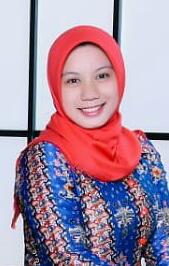 My name is Suci Musvita Ayu, I'm a lecturer at the Faculty of Public Health, Ahmad Dahlan University, Yogyakarta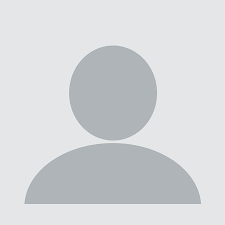 My name is Lindawati S, I'm a college student at the Faculty of Public Health, Ahmad Dahlan University, Yogyakarta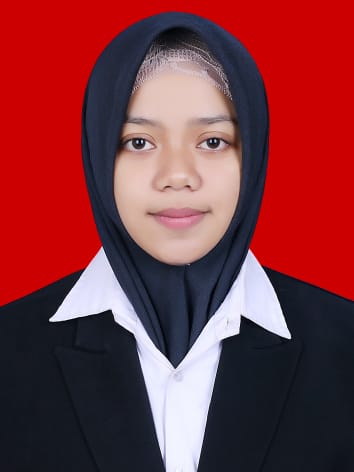 My name is Thoharoh Halimatusa’diyah, I'm a college student at the Faculty of Public Health, Ahmad Dahlan University, Yogyakarta